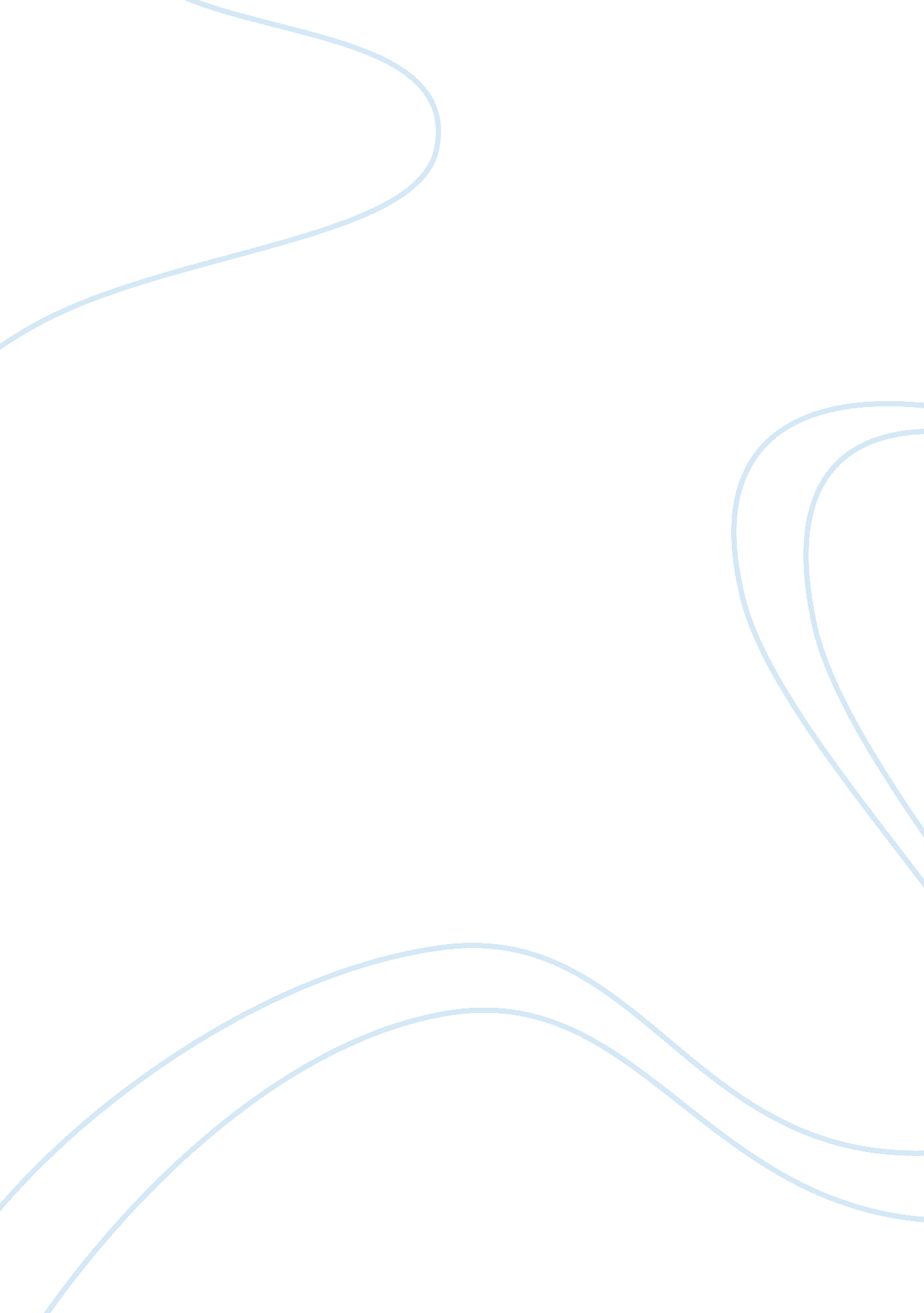 Embedded formative assessmentEducation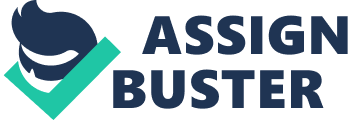 Reflection Although learning is normally a gradual but continuous process, I have to admit that there are certain occasions when I have had to undergo unique and enthusiastic learning sessions. One particular instance was the time when I was in my first year and we had a charismatic teacher who used to motivate us as the students. Unlike other teachers, the teacher used to give practical examples and engage each student in a direct manner during all teaching sessions. I vividly recall the personal consultations that I had with the teacher, efforts that helped me achieve great milestones in my studies. 
In essence, there were certain types of instructions issued by the teacher that seemed especially effective. For instance, the teacher would take us out to the field to learn about various phenomena and concepts related to the subject he was teaching. I think this was especially helpful because we used to directly learn about the concepts in practical situations hence we did not only enjoy his teaching lessons but we used to perform well in his subjects. Another approach that the teacher used in class was the discussion sessions whereby every student participated hence improving the general grade of each one. 
I think that besides the effective instruction methods, the teacher also used various assessments including but not limited to continuous class tests, end of syllabus exams, and a number of research papers. It is worthy to note that the types of assessments used matched the instructions employed in various ways. In his instructions, the teacher always encouraged class participations in order to keep every student at par with the topic of discussion. Perhaps I have to reiterate that this was the most interesting teacher and class in my entire academic life at least up to this point and time. 